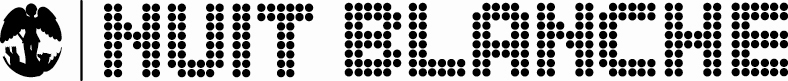 13e édition | 3 OCTOBRE 2015 FORMULAIRE DE CANDIDATURE – LIEUX INTERIEURSFiche contactPorteur du projet :Nom, Prénom : 	N° de registre national (ou équivalent) :	Nationalité :	Adresse :	N°	Code postal : 		 Ville :		Pays :	Tél. : 		 GSM :		E-mail :	Site internet : 	Mode de facturation (cochez) :0 Facture éditée par le porteur de projet en tant qu’indépendant0 Facturation via un Bureau d’Artistes (SMART, T-heater, Randstad Art, Merveille,…)0 Facturation via une association / une société (asbl, s.a., s.p.r.l., etc.)0 Autre (précisez) :	Coordonnées de facturation :Dénomination complète : 	Statut (asbl, s.a., s.p.r.l., indépendant, etc.) :	Assujetti à la TVA : OUI / NONN° TVA / N° entreprise (ou équivalent) : 	Adresse :	N°	Code postal : 		 Ville :		Pays :	Site internet : 	Personne de contact (si différente du porteur de projet) :Nom, Prénom : 	Fonction : 	Tél. : 		 GSM :		E-mail :	Régisseur technique :Nom, Prénom : 	Tél. : 		 GSM :		E-mail :	projetTitre du projet :	Lien vidéo : 	Lien audio : 	Type de projet (cochez) :InstallationPerformanceAutre (précisez)................................Comité de sélection (cochez) :Désignez le comité le plus adapté Arts numériquesArts visuels / Multimédia / InstallationsDanse / Théâtre / PerformanceAutre (précisez):...............................Votre projet est (cochez) :participatif (implication d’associations de quartiers, d’habitants etc., dans le processus de création)interactif (interaction avec le public lors de la présentation du projet)Lieu souhaité (cf. parcours édition 2015) :Précisez le nom du lieu tel que mentionné sur le site www.nuitblanchebrussels.be ou communiquez-nous l’adresse exacte s’il s’agit d’un lieu non repris dans la liste : 	Durée du projet (cochez):Projet proposé en continu Mentionnez le nbre maximum d’heures :      hProjet proposé à intervalles réguliersNbre d’interventions possibles x durée :	      x 		minutes Intervalle nécessaire entre les prestations : 			minutesJauge du projet : 		personnes Description concrète du projet :Veillez à bien décrire les ambiances visuelles et / ou sonores du projet en précisant ce que le public voit, entend ou fait tout au long du déroulement du projet. Précisez également le(s) dispositif(s) ou processus technique(s) mis en place pour créer le projet et les effets sonores / visuels décrits ci-dessous.Le cas échéant, précisez le lien avec la thématique « Renaissance »  ou le lieu choisi (détournement ou mise en scène du lieu, rapport avec l’histoire / l’architecture du lieu, etc.)Si vous comptez travailler avec les habitants ou le tissu associatif local du quartier concerné, veuillez préciser en quoi consiste cette collaboration.Sens du projet :Décrivez la démarche / la philosophie du projet.Liste des  intervenants présents lors de la prestation (noms complets et fonction au sein du projet) :Par quel biais avez-vous été informé de cet appel à projets ?annexes à joindre impérativement au dossierPour être recevables, les dossiers doivent impérativement comprendre les éléments suivants :le formulaire de candidature dûment complété. A fournir en .pdf une copie de la carte d’identité (si le porteur du projet est une personne physique) ou des statuts de la société ou association (si le porteur de projet est une personne morale). A fournir en .pdf un budget établi sur base du modèle téléchargeable sur le site www.nuitblanchebrussels.be, accompagné, le cas échéant, des éventuels devis ou offres de prix de fournisseurs y afférents (obligatoire pour toute dépense supérieure à 500,00 EUR). A fournir en .xls une fiche technique détaillée du projet (implantation scénographique, dimensions des structures et installations, besoins en eau et électricité, besoins techniques, dispositifs spécifiques, matériel utilisé, modalités précises de montage et démontage, coordonnées du responsable technique, …). A fournir en .pdf des visuels, liens vidéos ou sonores, etc. permettant une meilleure compréhension du projetun plan d’implantation simplifié à l’échelle. A fournir en .pdf le cas échéant, un accord de principe du lieu accueillant (uniquement pour les lieux non repris sur le site web www.nuitblanchebrussels.be / modèle à télécharger sur le site). A fournir en .pdf un bref dossier de présentation sur le parcours et la démarche artistiques de l’artiste ou de la compagnie (textes, photos, liens audio ou vidéo concernant des projets antérieurs)Tout dossier incomplet sera automatiquement écarté de la sélection.Sauf mention contraire dans les cahiers des charges, les dossiers sont à remettre pour le mercredi 1er avril 2015 au plus tard par courrier électronique à info@nuitblanchebrussels.be, dans des formats courants (.pdf, .xls). Veillez à ne pas dépasser 5MB ou envoyez votre dossier via wetransfer.com. N’oubliez pas de conserver le mail d’envoi du dossier pour preuve ! Un accusé de réception sera envoyé début avril pour confirmer la bonne réception des dossiers. NUIT BLANCHE vous fera part de sa décision fin mai au plus tard.